USNESENÍ                                      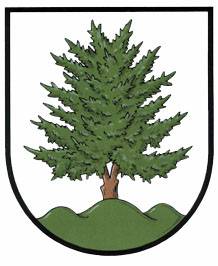 z 14. zasedání Zastupitelstva městyse Spálov,konaného dne 7.3.2017 v 18:00 hod. v sokolovněText usnesení byl upraven v souladu se zákonem č. 101/2000 Sb., o ochraně osobních údajů a o změně některých zákonů, ve znění pozdějších předpisů. Občané uvedeni v § 16 (občané České republiky s trvalým bydlištěm na území obce a fyzické osoby vlastnící na území obce nemovitost) a v § 17 (cizí státní občané, kteří jsou v obci hlášeni k trvalému pobytu, stanoví-li tak mezinárodní smlouva) zákona č. 128/2000 Sb., o obcích (obecní zřízení), ve znění pozdějších předpisů, mají právo na neupravený text, který je k dispozici u starostky městyse 742 37 Spálov 62Zastupitelstvo městyse Spálov na svém zasedání:A. Bere na vědomí:rozpočtové opatření č. 13 - příjmová část snížena o 1.017.553,-Kč,  výdajová část snížena o 616.539,-Kč.                                                                                   viz příloha č. 2opatření starostky č. 8/2017 o schválení finanční podpory ve výši 7.000,-Kč SRPDŠ.žádost o zřízení pouličního osvětlení – u č.p. 190 a 287. žádost o odprodej obecního bytu č. 1. v bytovém domě č.p. 290.uzavření Dodatku č. 1 k SoD s BD STAV MORAVA s.r.o. na akci „Havarijní oprava hasičské zbrojnice Spálov – oprava fasády“.  Doba plnění díla do 30.4.2017.podání žádosti o dotaci z rozpočtu Moravskoslezského kraje v rámci dotačního programu Drobné vodohospodářské akce na MSK na projekt „Modernizace čistírny odpadních vod Spálov“.   podání žádosti o dotaci z rozpočtu Moravskoslezského kraje v rámci dotačního programu Podpora obnovy a rozvoje venkova MSK 2017 na projekt „Pekárna Spálov – rekonstrukce střechy“.  podání žádosti o dotaci z rozpočtu Ministerstva zemědělství v rámci dotačního programu Údržba a obnova stávajících kulturních prvků venkovské krajiny na projekt „ Oprava kamenné zdi kolem hřbitova Spálov“.  B. Schvalujenavržený program 14. zasedání zastupitelstva.účetní závěrku městyse Spálov sestavenou k rozvahovému dni 31.12.2016pravomoc starosty schvalovat rozpočtová opatření v rámci odvětvového a druhového členění vzniklého v období po posledním zasedání zastupitelstva městyse v každém kalendářním roce                                             viz příloha č. 1odpisový plán pro rok 2017                                                                   viz příloha č. 3účetní závěrku Základní školy a Mateřské školy Spálov , sestavovanou k rozvahovému dni, tj. 31.12.2016rozdělení hospodářského výsledku  ZŠ a MŠ Spálov za rok 2016 ve výši 34.540,34Kč takto: fond odměn 80% tj. 27.632,27Kč a fond rezerv 20% tj. 6.908,07Kčzveřejnění záměru prodeje části pozemku parc. č. 3389/13 pozemková parcela, ostatní plocha, ostatní komunikace o výměře  35m2příspěvek na provoz a rozdělení výuky na rok 2017 pro ZŠ a MŠ Spálov ve výši 1.900.000,-Kčposkytnutí finančního příspěvku na činnost spolku TJ Spálov, oddíl kopané ve výši 140.000,-Kč. Za uzavření smlouvy odpovídá starostka.finančního příspěvku pro   organizaci JUNÁK, svaz skautů a skautek ČR, středisko Odry   ve výši 20.000,-Kč.  Za uzavření smlouvy odpovídá starostka. poskytnutí finančního příspěvku pro Asociaci rodičů a přátel zdravotně postižených dětí v ČR, z.s., klub ZVONEČEK Odry ve výši 6.000,-Kč.  finanční dar pro Andělé Stromu života pobočný spolek Moravskoslezský kraj, Nový Jičín ve výši 2.500,-Kč.výjimku z počtu žáků pro školní rok 2017/2018 v ZŠ Spálov.povolení podnájmu bytu č.1 v bytovém domě č. 290 a to na dobu max.  2 roky a s podmínkou doložení podnájemní smlouvy.uzavření Smlouvy o nájmu nebytových prostor v objektu budovy Úřadu městyse Spálov, č.p. 62 s paní H.P. bytem Čermná ve Slezsku.  Cena je stanovena  dohodou ve výši 4.800,-Kč za rok. rozpočet na rok 2017 v těchto ukazatelích:  příjmy  13.157.005,-, výdaje: 29.548.973,-, financování: 16.391.968,-„Střednědobý výhled rozpočtu městyse Spálova“ do roku 2022       viz příloha č. 5uzavření  Kupní smlouvy o převodu nemovitosti parc. č. 341/7 – pozemková parcela, ostatní plocha, ostatní komunikace v GP č. 752-164/2016  označena jako nově vzniklý pozemek č. 341/12 – ostatní plocha, ostatní komunikace o výměře 17m2 manželům K.V. a G.V. , Havířov. Cena je 50,-Kč za 1m2. Podpisem smlouvy je pověřena starostka.uzavření  Kupní smlouvy o převodu nemovitosti parc. č. 46 – pozemková parcela, ostatní plocha, ostatní komunikace v v GP č. 748-137/2016 odměřena jeho část označena jako nově vzniklý pozemek č. 46/2 – ostatní plocha, ostatní komunikace o výměře 25m2 panu S.B., Spálov.  Cena je 50,-Kč za 1m2. Podpisem smlouvy je pověřena starostka.uzavření Smlouvy o zajištění dopravní obslužnosti na území MSK veřejnou linkovou dopravou – oblast Novojičínsko západ mezi Městys Spálov a Moravskoslezský kraj. Podpisem smlouvy je pověřena starostka.bytový pořadník ze dne 14.2.2017                                                          viz příloha č. 6prodej vozu AVIA , skříňová pro přepravu osob, SPZ NJA 9485. Podpisem smlouvy je pověřena starostka. Cena 22.000,-Kč.vyhlášení veřejné zakázky „Dopravní a technická infrastruktura pro výstavbu RD na parcelách č. 3132, 3133 a 3147/3 k.ú. Spálov I. etapa“ . C. Určuje:zapisovatele Miloslava Chytila, jako ověřovatele Marii Flodrovou a Luďka Remeše a navrhovatele  Viktora Dubovského a Ludmilu Sucháčkovou  D. Neschvaluje:poskytnutí finančního  daru pro Domov Duha, Nový Jičín ve výši 5.500,-Kč.vyvěšení tibetské vlajky dne 10.3.2017.uzavření Smlouvy o nájmu nebytových prostor v objektu budovy Úřadu městyse Spálov, č.p. 62 s panem J.K., Spálov.E. Stanovuje:v souladu s § 72 odst. a 77 odst. 2. zákona o obcích odměnu za výkon funkce neuvolněného člena zastupitelstva obce ve výši 300,-Kč měsíčně s platností od 1.4.2017.  v souladu s § 72 odst. a 77 odst. 2. zákona o obcích odměnu za výkon funkce předsedy výboru či komise zastupitelstva městyse ve výši 700,-Kč a člena výboru ve výši 600,-Kč s platností od 1.4.2017.F. Delegujeve smyslu § 84 odst. 2 písm. f) zákona č. 128/2000 Sb., o obcích (obecní zřízení), ve znění pozdějších předpisů, jakožto akcionář společnosti ASOMPO, a.s., se sídlem Životice u Nového Jičína 194, PSČ 742 72,  IČ 258 72 826, deleguje jako zástupce městyse pro výkon všech práv akcionáře Ludmilu Sucháčkovou, nar. 13.7.1968, bytem Spálov 197. Delegace zástupce městyse, jakožto zástupce akcionáře, je určena k výkonu všech práv akcionáře jménem akcionáře na valné hromadě konané v pátek 26.5.2017, a to k výkonu všech práv akcionáře na této řádné valné hromadě, nebo náhradní valné hromadě společnosti ASOMPO, a.s. konané za tuto řádnou valnou hromadu. Zmocněnec je oprávněn udělit plnou moc ve shora uvedeném rozsahu jiné osobě, aby místo něho jednala za zmocnitele, a to konkrétně a výhradně panu, Oldřichu  Kostkovi, nar. 27.4.1971, Spálov č.p. 93.…………………………………………….                           		 …………………………………………….starostka Ludmila Sucháčková	                        	 místostarosta    Oldřich KostkaVe Spálově 9.3.2017